Dagens Lunch: 	95 kr, Med blandad sallad, Simons bröd & smörDagens Deal: 	89 kr, Kockens val, med sallad, bröd & smör såklartKaffe på maten: 	15 kr, take-away muggar och nybryggt kaffe, why nothhhhh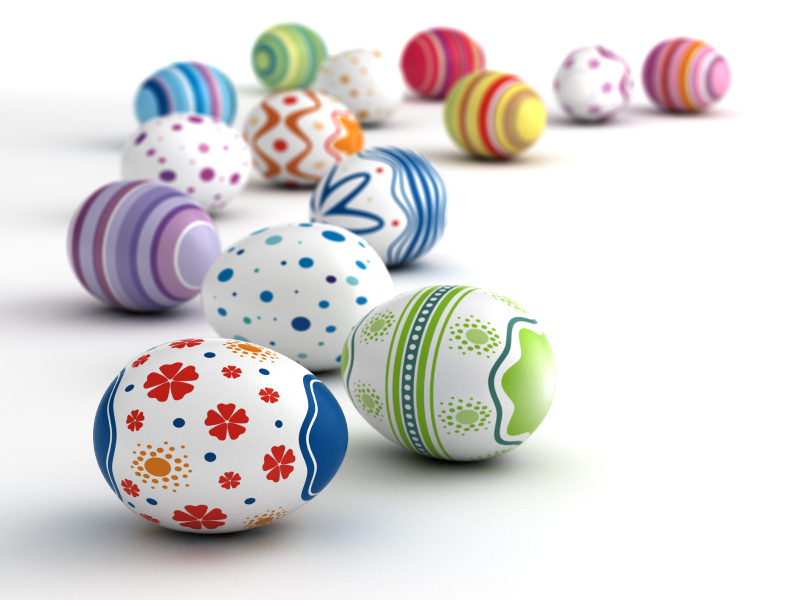 måndag 17etisdag 18eVarmrökt lax med potatissallad & mangosalladSausicce, rissoni, tomat & basilikasås, liten paj med soltorkade tomater onsdag 19eKyckling med färska örter med örtkräm, Rostade rotfrukter & grönsakerLammstek med myntaljus. Potatisbakelse och vårprimörertorsdag 20eVegetarisk lasagne. ”Vegetarisk Charkbricka” med marinerade kronärtskockor & oliverBiffwook med nudlar och bönsallad. TerriyakisåsKycklingköttbullar i tomatsås. Ris och grönsakerVi bjuder på tårtbakelse denna dagen fredag 21ePulled pork full on! Massor av tillbehör och tortillabrödFisktacos med massor av tillbehörLammrostbiff med potatisgratäng och grönsaker hh SID 2 hhSimons populära färdiga tallrikarBiffgryta med ris, rostade grönsaker och salladFärdiga tallrikar -  		100:-Färdiga tallrikar ink allt! 	129:-Ink bestick, glas, servetter, Simons bordsvatten & kaffe!Veckans lunchbufféSallad med varmröktlax bönor &  rödlök & cocktailtomaterTunt skivad kyckling med persiljekräm Potatissallad med sötpotatis & gröntbröd & knäckebröd & färskost159 krVeckans soppaMustig tomatsoppa med rissoni & basilikaVeckans Sötsak 29 kr:Päronbiskvi med varm chokladsåsAffärslunchFörrätt och varmrätt denna veckanGrillad ost med charketurier & salladLammrostbiff & potatisgratäng & rostad sparris  199 krhh SID 3 hhMånadens Comfort FoodGoes China-  Porkbelly med Edamamebönor, groddar, gurka & jasminris 99 krKlassiker alla dagar i veckanSotad lax, med örtsås, färskpotatissallad, lättinlagd gurka & citronDagens fångst, dillstuvad potatis, gröna ärtor, citron och sockerärtorRimmad oxbringa. Ugnsbakade betor med Chevré och valnötter. Potatis & PepparrotssåsPersiljejärpar med kokt potatis, gräddsås & pressgurkaHavets Wallenbergare,  potatispuré, ärtor, & örtsåsBoeuf Bourguignonne, kokt örtpotatis129 krÖnskar Ni något som vi inte har med här?Inga problem, Kontakta oss på Simons !Simons Önskar en god vecka & Smaklig Måltidhh hh